Geografia, I Br ( Gim)Przeczytaj temat, odpowiedz na pytania i odeślij ksaiagalka221@gmail.comTemat: Omówienie pozytywnych i negatywnych skutków integracji europejskiej.1.Podaj pozytywne skutki Unii Europejskiej2.Podaj negatywne skutki Unii Europejskiej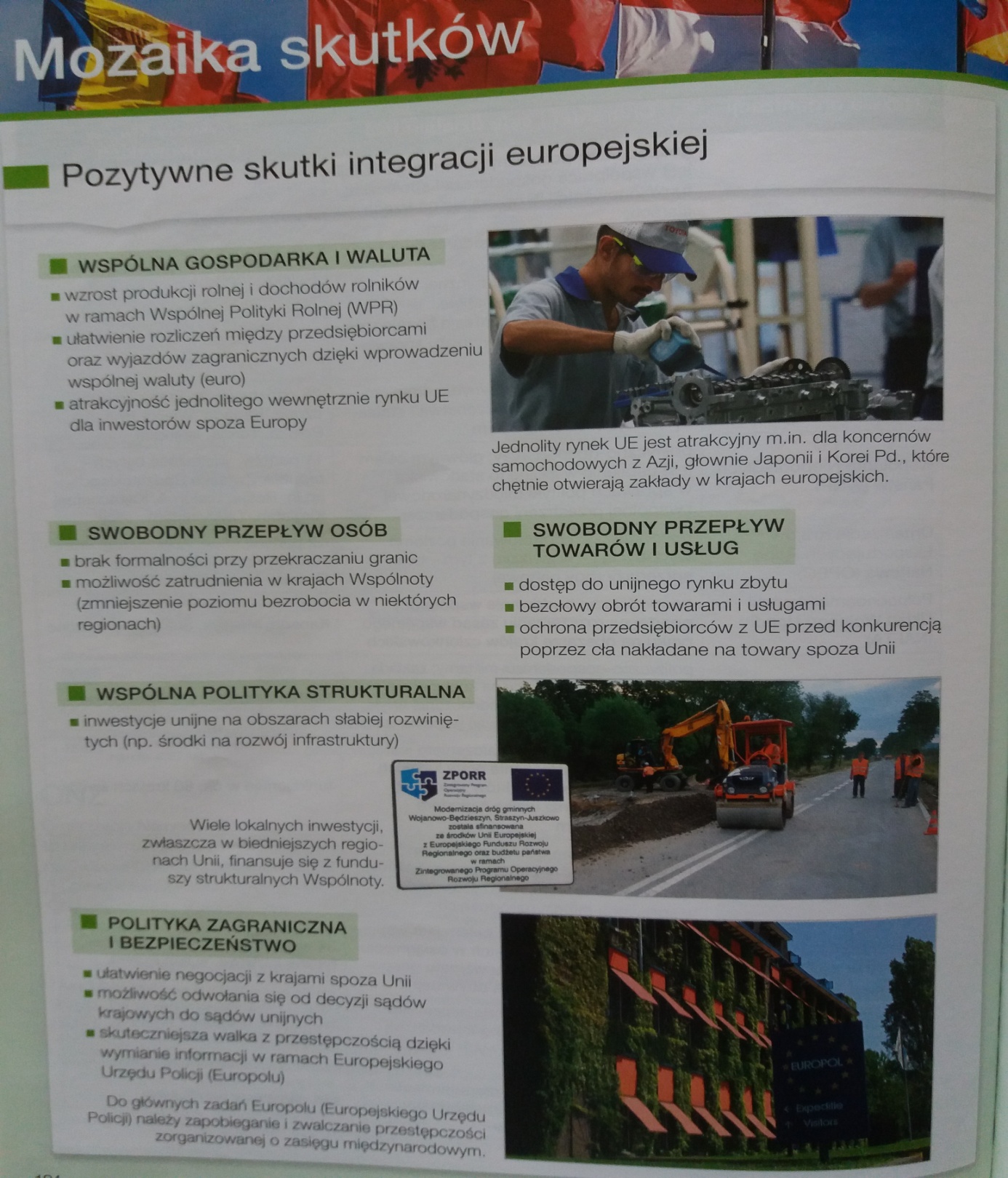 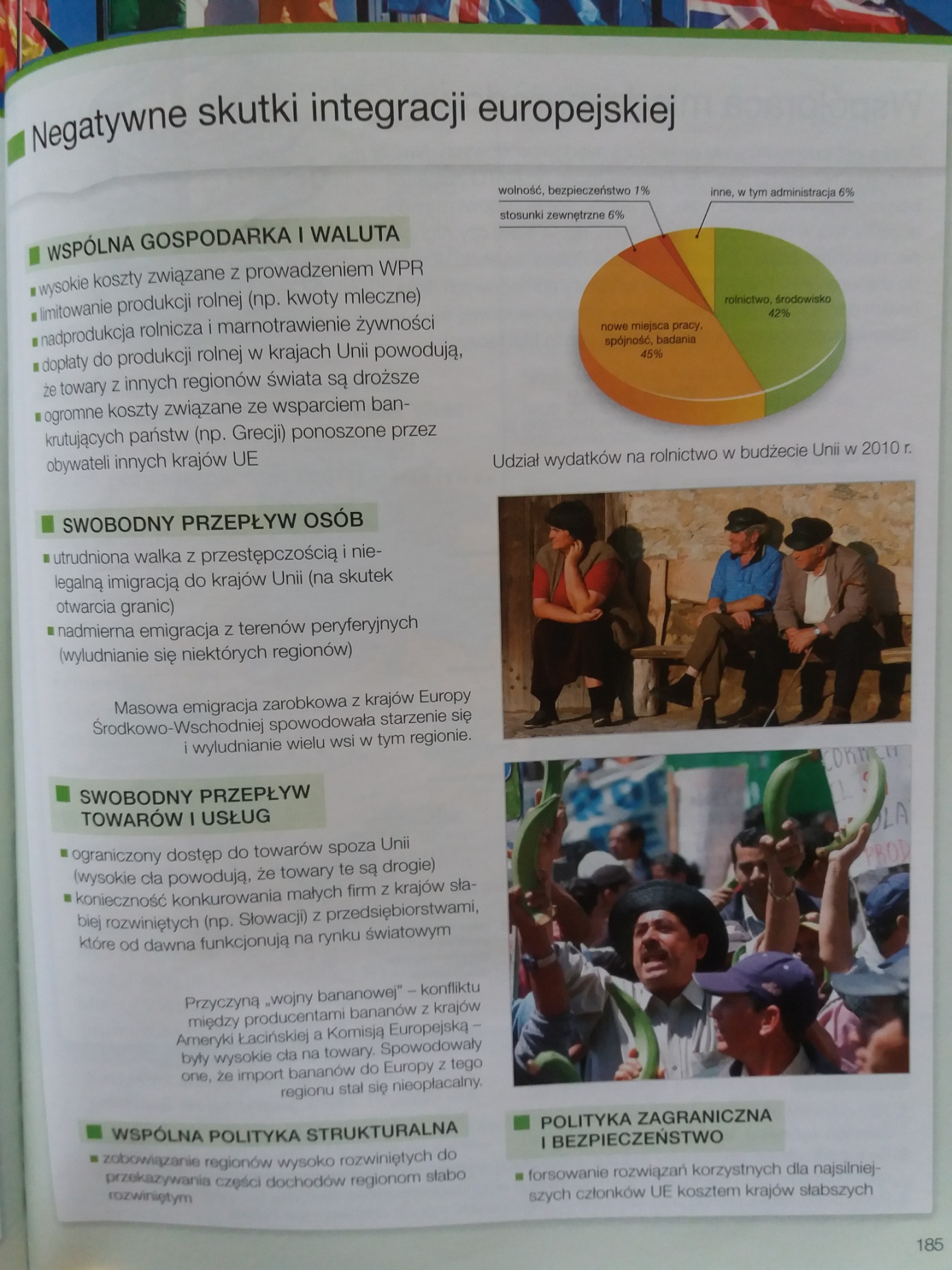 